MODELSEXPEDIENT 3/18	SOL·LICITUD D’ADMISSIÓ	(Model 0)PROCEDIMENT: NÚM. D’EXPEDIENT: DADES DEL LICITADOR*En cas de facilitar un correu electrònic en l’apartat “e-mail”, s’entendrà que el licitador està acceptant el correu electrònic com a únic mitjà vàlid per a rebre les notificacions de l’expedient de referència, en els termes previstos a l’article 28 de la Llei 11/2007, de 22 de juny, d’accés electrònic dels licitadors als serveis públics.DADES DE LA PERSONA SOL·LICITANTINDICAR ELS LOTS EN ELS QUE PRESENTA OFERTADOCUMENTACIÓ APORTADASobre A – Documentació personalSobre B – Documentació tècnicaSobre C – Proposició econòmicaLa persona sotasignada sol·licita ser admesa en el procediment públic esmentat, després d’haver manifestat la seva conformitat amb totes i cadascuna de les condicions establertes en els Plecs de Clàusules Administratives Particulars i  Precscripcions Tècniques i quadre de característiques específiques.(data, signatura i segell de l’empresa)	DADES COMPLEMENTÀRIES	(Model 1)PROCEDIMENT:NÚM. D’EXPEDIENT: DADES DEL LICITADORDADES DE L’APODERAMENTDADES DE LA PERSONA DE CONTACTE PERFIL DE L’EMPRESA( cal marcar amb una creu la situació de l’empresa)* En aquest correu és on, a través de la plataforma e-NOTUM s’enviaran les notificacions referides a la clàusula vuitena del plec de clàusules administratives * Aquest document s’ha d’incloure en el sobre A.Respecte les dades que s’exposen, els licitadors son els únics responsables que a efectes de notificacions estiguin actives i en funcionament.(data, signatura i segell de l’empresa)	DECLARACIÓ DE CONFIDENCIALITAT DE DADES I DOCUMENTS	(Model 2)     PROCEDIMENT: NUM D’EXPEDIENT: El Sr/a. …………....………………………………………….., amb domicili a ……………………………, carrer ......................………………………………………………núm. ……….., provist de D.N.I. número ……………………..........................................................…, en nom i representació de l’empresa ……………………………..................................., amb domicili a ………………………………., carrer …………………………………………, provista de N.I.F. núm. …………………….. Declaro sota la meva responsabilitat que els documents que a continuació es relacionen tenen caràcter confidencial:------ Faig constar  que cap dels documents que consten en la meva oferta (sobre A – Documentació Administrativa i sobre B – Documentació Tècnica i criteris subjectius) tenen caràcter confidencial.(data, signatura i segell de l’empresa)NOTES: 1.-En el supòsit de que no es complementi cap camp, s’entendrà que la informació aportada pel licitador no te caràcter confidencial.2.-Aquella informació que ha estat objecte de publicació en els Registres Públics (RELI )no es considerarà confidencial.3.-Per tal de no interferir en els principis de publicitat i transparència dels procediments i llibertat d’accés a les licitacions, NO es considerarà confidencial la totalitat de documents que formen part del sobre B , en tant que aquest és objecte d’obertura en acte públic, llevat d’aquells documents concrets que el licitador assenyali que afecti a secrets tècnics o comercials i als aspectes confidencials de les ofertes. En aquest sentit, els licitadors hauran d’especificar i motivar les causes per les quals els documents marcats com a confidencials ho son, així com si existeixen secrets comercials o tècnics susceptibles de protecció, essent l’Òrgan de Contractació  el que en última instància i en cas de discrepància, emetrà una resolució motivada sobre la confidencialitat o no dels documents marcats com a tal.(data, signatura i segell de l’empresa)                 DECLARACIÓ DE UTE     (Model 3)     PROCEDIMENT: NUM D’EXPEDIENT: El Sr/a. …………....………………………………………….., amb domicili a ……………………………, carrer ......................………………………………………………núm. ……….., provist de D.N.I. número ……………………..........................................................…, en nom i representació de l’empresa ……………………………..................................., amb domicili a ………………………………., carrer …………………………………………, provista de N.I.F. núm. …………………….. iEl Sr/a. …………....………………………………………….., amb domicili a ……………………………, carrer ......................………………………………………………núm. ……….., provist de D.N.I. número ……………………..........................................................…, en nom i representació de l’empresa ……………………………..................................., amb domicili a ………………………………., carrer …………………………………………, provista de N.I.F. núm. …………………….. DECLAREN:Que assumeixen el compromís de constituir-se formalment en Unió Temporal d'empreses, amb les participacions respectives de ..............% y de ................% i que nomenen representant o apoderat únic de la unió amb poders bastants per exercitar els drets i complir les obligacions que del contracte es derivin fins a l'extinció del mateix al Sr ................I com a prova de conformitat d'aquesta declaració ho signen els representants de cadascuna de les empreses. (data, signatures i segell de les dues empreses)                 DECLARACIÓ RESPONSABLE    (Model 4)     PROCEDIMENT: NUM D’EXPEDIENT: El Sr/a. …………....………………………………………….., amb domicili a ……………………………, carrer ......................………………………………………………núm. ……….., provist de D.N.I. número ……………………..........................................................…, en nom i representació de l’empresa ……………………………..................................., amb domicili a ………………………………., carrer …………………………………………, provista de N.I.F. núm. …………………….. i amb poders suficients per subscriure la present declaració responsable, del contracte ......................................................................................................, DECLARA RESPONSABLEMENT:1.-	Que ostenta la capacitat i els poders suficients per representar a l’empresa ................ segons consta a l’escriptura de ...........................2.-	Que l’empresa que representa compleix amb els requisits mínims de solvència econòmica, financera i tècnica o, si s’escau, la classificació empresarial corresponent, que s’exigeixen al Plec de Clàusules Administratives i al quadre de característiques específiques que regula la present licitació.3.-	Que l’empresa que representa disposa de les autoritzacions necessàries per exercir l’activitat objecte de la present licitació.4.- 	Que l’empresa que representa compleix les condicions establertes legalment per contractar amb el sector públic, i per tant ni el sotasignat ni els seus administradors i/o representants es troben inclosos en cap de les prohibicions de contractar previstes a l’article 71 de la LCSP.5.- 	Que l’empresa que representa no ha retirat indegudament la seva proposició o candidatura en un procediment d’adjudicació, ni ha impossibilitat l’adjudicació d’un contracte al seu favor per no complimentar la documentació justificativa de trobar-se al corrent en el compliment de les seves obligacions tributaries i amb la Seguretat Social, no disposar efectivament dels mitjans que s’hagués compromès a dedicar o adscriure a l’execució del contracte i no haver constituït garantia definitiva procedent.6.- 	Que l’empresa que representa no està sotmesa a cap procés de fallida, concurs de creditors, procediment concursal o de reorganització empresarial similar, de caràcter judicial o privat, relacionat amb una situació d’insolvència.7.-	En el cas que l’empresa que representa recorri a les capacitats d’altres entitats per tal d’acreditar els requisits mínims de solvència econòmica, financera i tècnica o, si s’escau, la classificació empresarial corresponent, que s’exigeixen al Plec de Clàusules Administratives i al quadre de característiques específiques, aquesta compta amb les autoritzacions necessàries per portar a terme l’activitat.  8.-	En el cas que l’empresa que representa es tracti d’una empresa estrangera, aquesta declara el seu sotmetiment al fur espanyol en cas de controvèrsia entre les parts en relació amb la present licitació. 9.-	En el cas que l’empresa que representa es presenti conjuntament amb una altra/es empreses en unió temporal d’empreses, es compromet, en cas de ser adjudicataris de la present licitació, a constituir-se formalment en unió temporal d’empreses.	(data, signatura i segell de l’empresa)	DECLARACIÓ RESPONSABLE DE LA VIGÈNCIA DE DADES QUE CONSTEN AL EGISTRE ELECTRÒNIC D’EMPRESES LICITADORES (RELI)	(Model 5)PROCEDIMENT: NÚM D’EXPEDIENT: 1. Dades d’identificació de la persona jurídica / física El Sr/a. …………....………………………………………….., amb domicili a ……………………………. carrer ......................………………………………………………núm. ……….., provist de D.N.I. número ……………………..........................................................…, en nom i representació de l’empresa ……………………………..................................., amb domicili a ………………………………., carrer …………………………………………, provista de N.I.F. núm. …………………….. 2. Dades d’identificació del/de la representant legal Nom i cognoms .......................................................................................................................................Tipus d’identificador:              NIF             NIE             PASSAPORT                          Núm. identificador del document-lletra Càrrec (assenyaleu les vostres facultats de representació, per exemple: administrador/a únic/a, apoderat/da, ...)El/la sotasignat DECLARA sota la seva responsabilitat, com a licitador del procediment: a) A data d’avui, té plenament vigents les dades que consten al RELI quant a la personalitat jurídica, la capacitat d’obrar i la representació. b) A data d’avui, té plenament vigents les dades que consten al RELI quant a la classificació empresarial (si s’escau).c) A data d’avui, té plenament vigents les dades que consten al RELI quant a l’alta en l’impost d’activitats econòmiques i el rebut del darrer pagament o, si s’escau, la declaració d’exempció.d) A data d’avui, té plenament vigents les dades que consten al RELI quant al compliment de les obligacions tributàries i amb la Seguretat Social, de conformitat amb el que estableixen els articles 13 i 14 del Reglament General de la Llei de contractes de les administracions públiques, aprovat per Reial Decret 1098/2001, de 12 d’octubre.e) A data d’avui, no es troba en cap de les circumstàncies que donen lloc a la prohibició de contractar que estableix l’article 71 de la Llei 9/2017, de 8 de novembre, de Contractes del Sector Públic i especialment en quant a les conseqüències d’incórrer en falsedat documental.(data, signatura i segell de l’empresa)	DECLARACIÓ DE LA DOCUMENTACIÓ QUE S’APORTA AL SOBRE B 	(Model 6)PROCEDIMENT: NÚM. D’EXPEDIENT: El Sr/a. …………....………………………………………….., amb domicili a ……………………………, carrer ......................………………………………………………núm. ……….., provist de D.N.I. número ……………………..........................................................…, en nom i representació de l’empresa ……………………………..................................., amb domicili a ………………………………., carrer …………………………………………, provista de N.I.F. núm. ……………………..  Que l’empresa .........................................................., acredita mitjançant la present declaració, que aporta la documentació requerida a la clàusula setzena CONTINGUT DE LES PROPOSICIONS del present Plec de Clàusules Administratives Particulars, en referència als documents acreditatius del SOBRE B DOCUMENTACIÓ TÈCNICA I CRITERIS SUSCEPTIBLES DE JUDICI DE VALOR i que són els que es relacionen a continuació:(data, signatura i segell de l’empresa) 	OFERTA ECONÒMICA	(Model 7)PROCEDIMENT: NÚM. D’EXPEDIENT: El Sr/a. …………....………………………………………….., amb domicili a ……………………………, carrer ......................………………………………………………núm. ……….., provist de D.N.I. número ……………………..........................................................…, en nom i representació de l’empresa ……………………………..................................., amb domicili a ………………………………., carrer …………………………………………, provista de N.I.F. núm. …………………….. segons acredita mitjançant Escriptura Pública d’Apoderament atorgada per la citada empresa al seu favor en data ……………….. davant el notari de …………………… Sr…………….. ……………………………………….., amb número de protocol ……………………, assabentat de les condicions i requisits per concórrer al procediment per a la contractació de ............................. ................…………………………, crec que reuneixo les condicions necessàries per acudir com a licitador/a.Faig constar que conec les Prescripcions Tècniques i el Plec de Clàusules Administratives Particulars que serveixen de base per a la convocatòria; que accepto incondicionalment les clàusules i el que disposa la normativa aplicable; que reuneixo totes i cadascuna de les condicions exigides per establir un contracte amb l’Administració i que em comprometo en nom ..................................... a executar el contracte esmentat amb subjecció estricta als requisits fixats i d’acord amb les condicions, pel preu que es reflecteix en l’annex adjunt. En aquests preus no s’inclou la quantitat corresponent a l’impost sobre el valor afegit, llevat dels que específicament ho indiqui .Faig declaració solemne de sotmetre’m a la jurisdicció dels Jutjats i Tribunals espanyols de qualsevol ordre per totes les incidències que de manera directa o indirecta poguessin sorgir en el contracte.(data, signatura i segell de l’empresa)                          Remitent                                     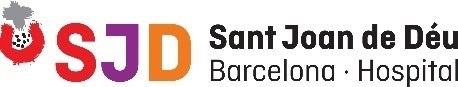                              Apoderat	 	         Remitent                                                              Remitent	Apoderat                        Remitent	Apoderat                                                                                                                  Nom de la raó socialNom de la raó socialNIFNIFAdreçaCPCPPoblacióTelèfonTelèfonFaxFaxe-maile-maile-maile-mailNom i cognomsDNINom de la raó socialNom de la raó socialNIFNIFAdreçaCPCPPoblacióTelèfonTelèfone-maile-mailNom del representatNom del representatDNIDNIData de l’escripturaNúm. de protocolNúm. de protocolNúm. de protocolNom del notariNom del notariNom del notariPoblació del notariNom CognomsCognomsTelèfon directeTelèfon directee-mail*PIME- MicroempresaMenys de 10 treballadors, amb un volum de negocis anual no superior a 2 milions €.PIME- Petita empresaMenys de 50 treballadors, amb un volum de negocis anual no superior a 10 milions €.PIME- Mitjana empresaMenys de 250 treballadors, amb un volum de negocis anual no superior a 50 milions €.NO PIME250 treballadors o mes i/o amb un volum de negocis anual superior als 50 milions d’euros.DOCUMENTACIÓ ADMINISTRATIVA (Sobre A)DOCUMENTACIÓ TÈCNICA (Sobre B)a)b)c)d)e)f)